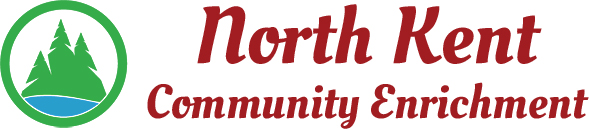 204 E. Muskegon Cedar Springs, MI  49319616-696-7320 www.myNKCE.comMinutes for Regular Meeting of Monday February 1, 2020 @ 6 PM via ZoomMembers Present						Member AreaAshley Whalen						Solon TownshipDarla Falcon							City of Cedar Springs		Kevin Green							Algoma Township	April Cunningham						Courtland TownshipAlyssa Ladd							Algoma TownshipOthers present – Jaime Gunderson				NKCE Director1. Meeting called to order at 6:12 by Ashley Whalen, President.  2. Approval of Agenda. Jamie adds Item g discussion on office space.Motion by Darla. Second by April. Motion Carried3. Consent Agenda	a. Approval of January 2020 minutes.Motion by Kevin. Second by Darla. Motion Carried.b. Approval of December Financial Statements.  Motion by April. Second by Kevin. Motion Carried.4. Information and Discussion Itemsa. Freezin’ For A Reason. Two teams signed up. 3 sponsors, Meijer and two banks. Jamie and her committee will push really hard over the next two weeks.  If by February 15 there are not 20 jumpers the event will be canceled.b. Daddy Daughter Dance/Mother Son Nerf War. Events have been canceled. Will discuss at a later date.c. Concerts in the Park. Agree to move forward with scheduling for July and August.d. 78’ers Baseball and Softball. Working through Covid regulations. e. Blastball.  Will look at taking over program for Algoma Township next year. f. Financial report. Refunds sent for Daddy Daughter dance.g. Office Space. Will relocate office space upstairs at the request of the School Board.  Ashley is very grateful they allow us space.5. Action Itemsa.  Confirmation of next meeting on March 1, 2021.  6. Meeting adjourned 6:49.